Marine Antenna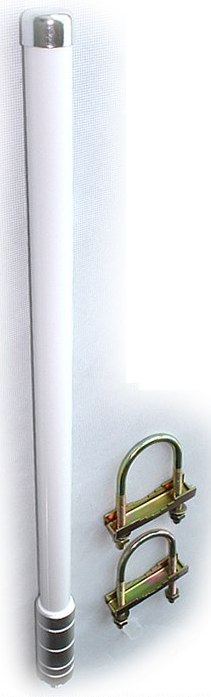  (ANT-OM8)The Marine antenna is ideal for applications with tri-band repeaters or for use where coverage on multiple networks is required. Since this antenna is omni-directional, it does not need to be oriented towards a particular base station. The aerial will pick up signal from all directions and should be mounted as high as possible for best results. This antenna is particularily popular for marine applications in boats and yachts as well as mobile vehicle applicaitons in caravans and trucks.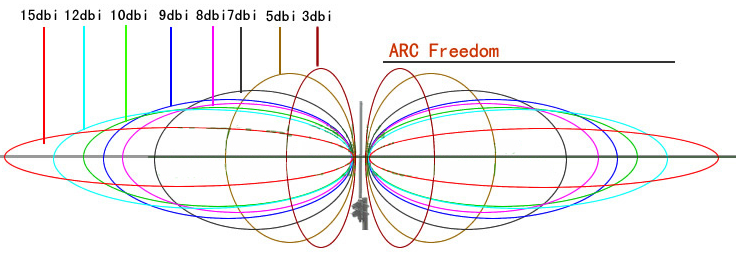 Specification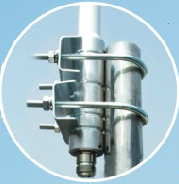 Installation RequirementMount as high as possible to take advantage of line-of-sight.Mount away from large metal objectsMount away from other antennasMount at least 1 meter away from phone user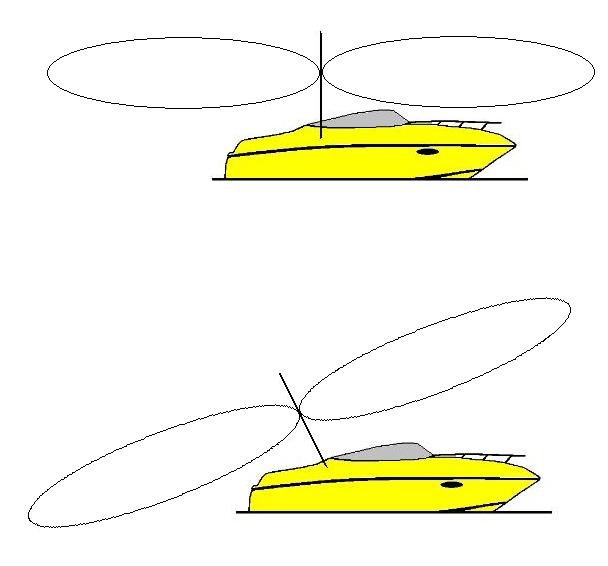 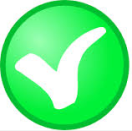 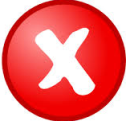 Frequency Range800~960 MHz/1710~2500 MHzGain7dB/8dBPolarizationVerticalHalf Power Beam-widthH:360°   V: 45°/20°Impedance 50 ohmsVSWR≤2.0Maximum Input Power200 WattsConnector TypeN-FemaleWeight0.6 kgDimensionΦ25×580mmTemperature Range-55~Humidity,%95%MountingPole MountingGroundingDC grounded